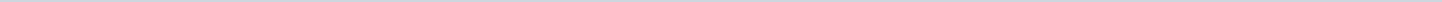 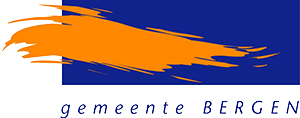 Gemeente Bergen N-HAangemaakt op:Gemeente Bergen N-H28-03-2024 12:17Amendement1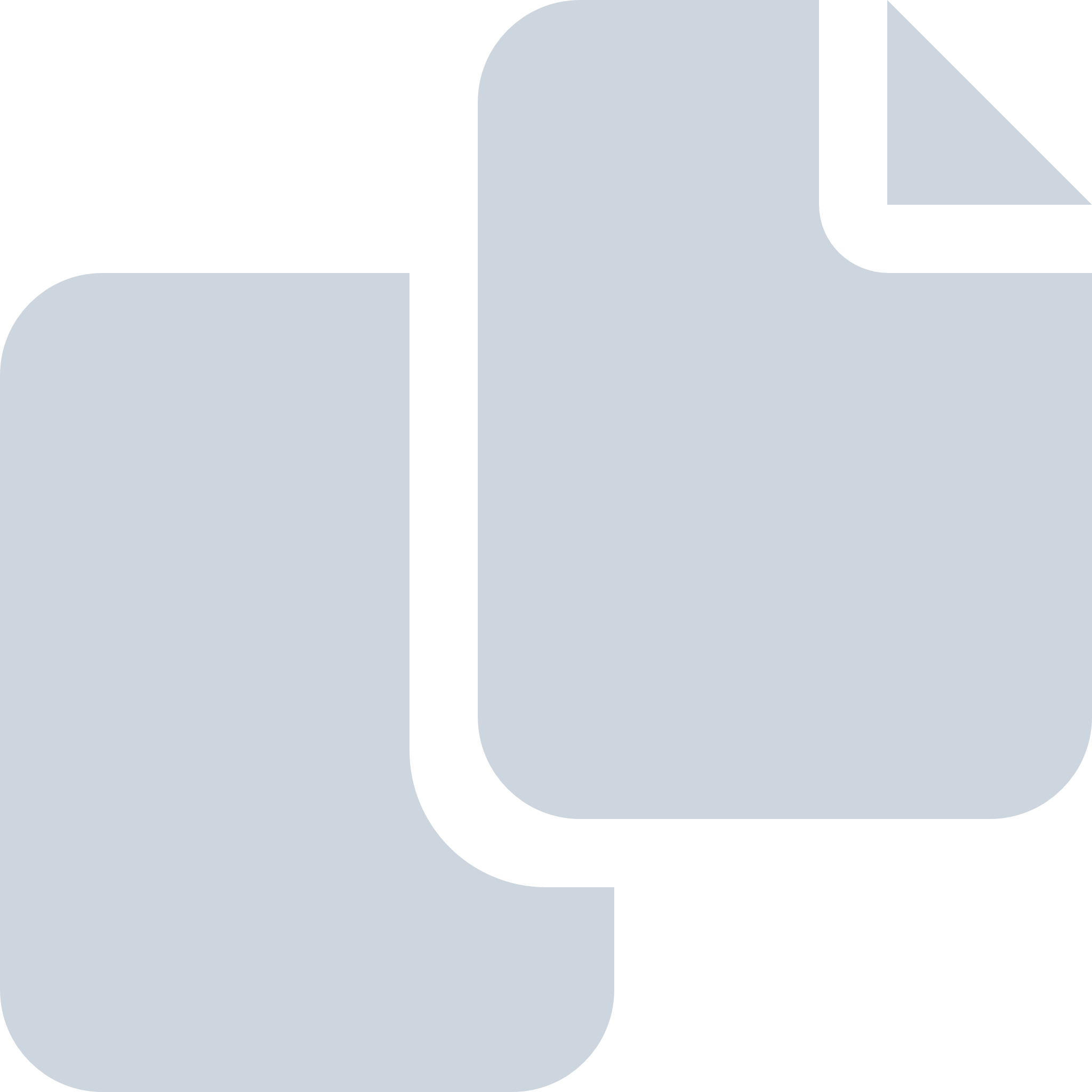 Periode: oktober 2022#Naam van documentPub. datumInfo1.Amendement fracties: CDA D66 OD BBB inzake BUCH 0.3 - ingetrokken18-10-2022PDF,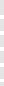 128,97 KB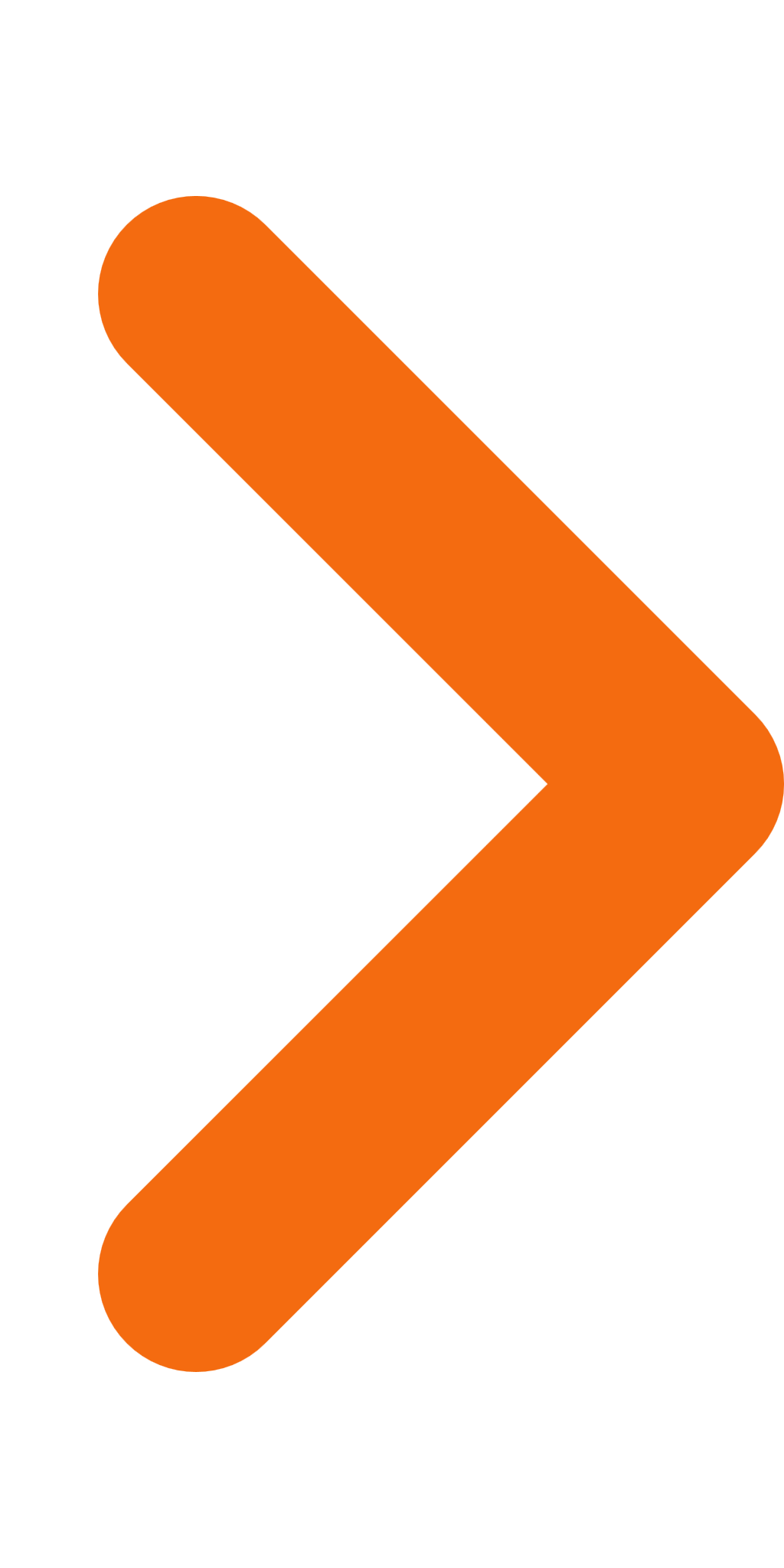 